2018年编导艺考文艺常识精选考题（六）1、电影《四大名捕》是根据（   ）的作品改编的。
A温瑞安
B梁羽生
C古龙
D卧龙生
2、世界上普遍认为电影的诞生日是（   ）。
A.1895年12月28日
B.1895年2月28日
C.1894年12月28日
D.1880年12月28日
3、周迅、金城武、张学友等人主演的电影《如果·爱》的导演是（   ）。
A陈嘉上
B王家卫
C许鞍华
D陈可辛
4、影片《西伯利亚理发师》中的女主人公的国籍是（   ）。
A俄罗斯
B英国
C法国
D美国
5、下列影视文化机构上市的是（   ）。
A华谊兄弟
B海润影视
C天娱传媒
D新画面影视
6、1956年木偶片(   )获第八届国际儿童影片节儿童娱乐片一等奖，这是中国美术片第一次在国际上获奖。
A《铁扇公主》
B《猪八戒吃西瓜》
C《神笔》
D《女篮五号》
7、下列属于反映抗日战争的影片是（   ）。
A《刘胡兰》
B《上甘岭》
C《一江春水向东流》
D《红色娘子军》
8、著名导演冯小刚拍摄的古装武侠动作片《夜宴》，是以莎士比亚作品中的(   )进行改编的。
A《哈姆莱特》
B《李尔王》
C《罗密欧与朱丽叶》
D《奥赛罗》
9、威尼斯电影节的最高奖项是（   ）。
A金狮奖
B金棕榈奖
C金熊奖
D金像奖
10、获第一届百花奖最佳导演奖、最佳故事片奖、最佳女演员的影片是（   ）。
A《红色娘子军》
B《红色赤卫队》
C《刘三姐》
D《战上海》
11、电影发明于(   )。
A.1890年
B.1892年
C.1895年
D.1902年
12、宁浩导演的《疯狂的石头》主要外景设置地在（   ）。
A北京
B重庆
C厦门
D香港
13、台湾电影《喜宴》《推手》《饮食男女》被称为“父亲三部曲”，其导演是（   ）。
A王家卫
B关锦鹏
C李安
D杨德昌
14、下列导演中不属于中国第一代导演的是（   ）。
A张石川
B郑洞天
C杨小仲
D郑正秋
15、《三峡好人》获得的奖项是（   ）。
A金熊奖
B金棕榈奖
C金狮奖
D金球奖
16、下列哪部影片不是根据小说改编的?(   )
A《集结号》
B《贝奥武夫》
C《色戒》
D《太阳照常升起》
17、好莱坞电影发展成为独霸世界的垄断状态。它的范围广、影响大，持续时间之久，实属世界之首。好莱坞在(   )。
A纽约
B洛杉矶
C阿拉斯加
D华盛顿
18、《大国崛起》属于（   ）。
A电视新闻片
B电视文艺片
C电视政论片
D历史电视片
19、倡导内在的写实主义，作品关注人的精神状态的病态和异化，曾经到中国拍摄过影片的意大利现实主义电影大师是（   ）。
A米开朗基罗·安东尼奥尼
B贝纳尔多·贝托鲁奇
C朱塞佩·托纳多雷
D赛尔乔·莱翁内
20、当今电影出口量位居第一的国家或地区是(   )。
A美国
B中国香港
C法国
D意大利2018年编导艺考文艺常识精选考题（七）1、下列哪部作品不属于第六代导演的作品（   ）。
A《斗牛》
B《推拿》
C《双旗镇刀客》
D《寻枪》
2、1949年以前，中国最重要的电影制作基地是( )。
A北京
B香港
C南京
D上海
3、下列电影中由陈凯歌导演的是（   ）。
A《可可西里》
B《天下无贼》
C《花样年华》
D《霸王别姬》
4、（   ）是美国导演埃德温·鲍特的代表作。
A《火车进站》
B《工厂大门》
C《火车大劫案》
D《党同伐异》
5、《义勇军进行曲》是哪部电影的主题歌?(   )
A《大路歌》
B《马路天使》
C《风云儿女》
D《放下你的鞭子》
6、电影《孔子》的导演是（   ）。
A胡玫
B张艺谋
C李少红
D陆川
7、2015年的电影《迷城》的导演是（   ）。
A邱刚健
B张元
C林岭东
D江海洋
8、《教父》的导演是（   ）。
A科波拉
B黑泽明
C维尔托夫
D卡梅隆
9、《三峡好人》获得的奖项是（   ）。
A金熊奖
B金棕榈奖
C金狮奖
D金球奖
10、阿城的小说《树王》《孩子王》被（   ）拍成同名电影，成为电影史上的经典。
A张艺谋
B陈凯歌
C田壮壮
D谢晋
11、影片《远山的呼唤》是(   )的重要作品。
A美国
B法国
C日本
D苏联
12、下列哪部作品不是美国电影导演约翰·福特的作品?（  ）
A《关山飞渡》
B《愤怒的葡萄》
C《搜索者》
D《海上钢琴师》
13、它每年的5月份在地中海边的一个小城市举行，该电影节选片严格，一向以“作家电影大本营”自称，该电影节的最高奖是“金棕榈奖”。这个电影节是(    )。
A威尼斯电影节
B柏林电影节
C戛纳电影节
D东京电影节
14、由光线影业出品，《人再囧途之泰囧》的导演是（   ）。
A黄渤
B王宝强
C徐峥
D陶虹
15、电影《泰坦尼克号》出自哪位导演之手?（   ）
A斯皮尔伯格
B迈克尔·贝
C乔治·卢卡斯
D詹姆斯·卡梅隆
16、导演德·西卡的经典作品为（   ）。
A《偷自行车的人》
B《四百下》
C《侏罗纪公园》
D《广岛之恋》
17、电影《亲爱的》《中国合伙人》的导演是（   ）。
A杜琪峰
B贾樟柯
C陈可辛
D姜文
18、下列不属于克里斯托弗·诺兰的代表作的是（   ）。
A《蝙蝠侠:黑暗骑士》
B《盗梦空间》
C《钢铁侠》
D《星际迷航》
19、最早开始利用停机拍摄、慢镜头、快镜头等电影特技的导演是（  ）。
A格里菲斯
B乔治·梅里爱
C爱森斯坦
D卢米埃尔
20、影片《斗牛》的导演是（   ）。
A贾樟柯
B王小帅
C管虎
D张元2018年编导艺考文艺常识精选考题（八）1、电影《半生缘》是根据哪位文学家旅美期间的作品改编的?（   ）
A郁达夫
B老舍
C张爱玲
D夏衍
2、2013年台湾金马奖最佳女演员奖获得者是（   ）。
A张曼玉
B汤唯
C章子怡
D巩俐
3、由叶德娴和刘德华主演的电影《桃姐》的导演是（   ）。
A李少红
B王家卫
C李玉
D许鞍华
4、电影《摩登时代》的导演查理·卓别林是（   ）国人。
A法
B美
C英
D德
5、中国电影史上，第一部有声电影是(   )。
A《爵士歌王》
B《白金龙》
C《定军山》
D《歌女红牡丹》
6、导演和片名不吻合的是（   ）。
A张艺谋《金陵十三钗》
B徐克《龙门飞甲》
C陈凯歌《大魔术师》
D李仁港《鸿门宴》
7、中国电影史上第一位女演员（   ）。
A林楚楚
B严珊珊
C王彩云
D殷明珠
8、以《辛德勒的名单》荣获奥斯卡金像奖的导演是（   ）。
A卡梅隆
B格里菲斯
C希区柯克
D斯皮尔伯格
9、由许鞍华导演的电影《黄金时代》描写了哪位民国传奇女作家的故事?（   ）
A萧红
B丁玲
C张爱玲
D冰心
10、2012年电影（   ）创造了当时华语影片上映的最高票房纪录。
A《人再囧途之泰囧》
B《一九四二》
C《十二生肖》
D《黄金大劫案》
11、动画界中的“哈姆雷特”指的是（   ）。
A狮子辛巴
B机器猫多啦A梦
C加菲猫
D喜羊羊
12、戛纳电影节的最高奖项是（   ）。
A金熊奖
B金狮奖
C金棕榈奖
D金像奖
13、贾樟柯导演的“家乡三部曲”是指（   ）。
A《家》《春》《秋》
B《小武》《站台》《任逍遥》
C《三峡好人》《站台》《任逍遥》
D《任逍遥》《小武》《三峡好人》
14、电影（   ）号称是“散文电影”的代表。
A《一个和八个》
B《一个也不能少》
C《城南旧事》
D《老兵新传》
15、小津安二郎电影中的“低机位”，实际上是一种(   )。
A俯视镜头
B仰视镜头
C平视镜头
D斜视镜头
16、在电影（   ）里，中国的民间艺术皮影戏承担了视觉符号这一功能。
A《菊豆》
B《一个陌生女人的来信》
C《活着》
D《小山回家》
17、《一代宗师》中，赵本山出演的角色为（   ）。
A丁连山
B三江水
C灯叔
D寿哥
18、李晨在电影《建党伟业》中饰演（   ）。
A周恩来
B张国焘
C毛泽东
D陈独秀
19、以下不属于意大利新现实主义的作品是（   ）。
A《偷自行车的人》
B《罗马十—时》
C《大地在波动》
D《广岛之恋》
20、被称为香港科幻功夫片创始人、新武侠片鬼才导演的徐克，（   ）获第42届台湾电影金马奖最佳动作设计奖。
A《僵尸大时代》
B《倩女幽魂》
C《七剑》
D《龙门飞甲》2018年编导艺考文艺常识精选考题（九）1、在陆川导演的电影《王的盛宴》中，扮演“项羽”的是（   ）。
A吴彦祖
B沙溢
C陆毅
D刘烨
2、以下哪部作品是张艺谋导演的?（   ）
A《太平轮》
B《亲爱的》
C《一步之遥》
D《归来》
3、电影《红色娘子军》的导演是（   ）。
A谢铁骊
B谢晋
C崔巍
D水华
4、国家新闻出版广播电影电视总局主办，中国电影的最高荣誉是（   ）。
A华表奖
B金鸡奖
C百花奖
D金马奖
5、举办戛纳电影节的戛纳是（   ）的城市。
A法国
B意大利
C英国
D美国
6、《定军山》属于（   ）体裁。
A爱情
B历史
C现实
D戏剧
7、在电影《阿甘正传》中，阿甘觉得人生就像一盒(   )。
A鸡蛋
B奶糖
C巧克力
D口香糖
8、我国第一部彩色戏曲片是（  ）。
A《生死恨》
B《歌女红牡丹》
C《帘锦枫》
D《霓虹美》
9、（   ）电影制片厂参与了徐克电影《智取威虎山》的制作。
A上海
B长春
C广西
D八一
10、导演希区柯克最独特的影片类型是（   ）。
A悬疑片
B风光片
C西部片
D纪录片
11、誉为台湾新生代最重要导演之一的李安，连续拍摄了“家庭伦理式三部曲”，包括《推手》《喜宴》和（   ）。
A《理智与情感》
B《卧虎藏龙》
C《饮食男女》
D《断背山》
12、中国电影票房纪录最高者是（   ）。
A《让子弹飞》
B《美人鱼》
C《泰囧》
D《西游降魔篇》
13、中国电影节三大奖项不包括（   ）。
A金鸡奖
B百花奖
C华表奖
D金马奖
14、2016年4月29日，著名作家陈忠实因病在西安西京医院去世，《白鹿原》是其成名著作，《白鹿原》曾被哪位导演改编并拍成电影?（   ）
A陆川
B王全安
C李少红
D王小帅
15、《黄土地》是（   ）的作品。
A陈凯歌
B王家卫
C张艺谋
D徐克
16、下列导演中不属于中国第一代导演的是（   ）。
A张石川
B蔡楚生
C邵醉翁
D郑正秋
17、按时间顺序和逻辑顺序排列的镜头叫（   ）蒙太奇。
A叙事
B理性
C杂耍
D隐喻
18、电影《无人区》的导演还执导过下列哪部作品?（   ）
A《奋斗》
B《向左走向右走》
C《疯狂的赛车》
D《可可西里》
19、“讨一个说法”，这句经典台词出自下列哪部电影?(   )
A《幸福时光》
B《我的父亲母亲》
C《秋菊打官司》
D《红高粱》
20、《让子弹飞》里的电影配乐是由（   ）作曲的。
A小室哲哉
B喜多郎
C大岛满
D久石让2018年编导艺考文艺常识精选考题（十）1、下列影片中，属于西部片的是（   ）。
A《美国往事》
B《与狼共舞》
C《西北偏北》
D《乱世佳人》
2、第六代导演的作品不包含（   ）。
A《斗牛》
B《推拿》
C《双旗镇刀客》
D《寻枪》
3、电影中的推镜头是指（   ）。
A摄影机沿着光轴方向后移拍摄
B摄影机沿着水平方向运动拍摄
C摄影机在空间中上下运动拍摄
D摄影机向被摄体逐渐靠近
4、斯皮尔伯格最早提名奥斯卡最佳导演奖的影片是(   )。
A《辛德勒的名单》
B《ET》
C《拯救大兵瑞恩》
D《侏罗纪公园》
5、中国最早的电影皇帝是(   )。
A葛优
B金焰
C夏雨
D李炎
6、电影《桃姐》的导演还导演过下列哪部电影?（   ）
A《十月围城》
B《2046》
C《建国大业》
D《女人四十》
7、下列哪部电影是由日本黑泽明导演的?（   ）
A《龙猫》
B《影子武士》
C《挪威的森林》
D《远山的呼唤》
8、电影《菊豆》的导演是（   ）。
A张艺谋
B陆川
C冯小刚
D陈凯歌
9、世界上第一部有声电影是（   ）。
A《卡里加里博士的小屋》
B《战舰波将金号》
C《爵士歌王》
D《一个国家的诞生》
10、《林家铺子》是由著名导演(   )导演的。
A水华
B郑君里
C崔巍
D费穆
11、在成龙任总导演的电影《辛亥革命》中，饰演袁世凯的是（   ）。
A孙淳
B葛优
C林水健
D周润发
12、以下哪部电影没有时间穿越?（   ）
A大话西游
B飞越疯人院
C哈利波特
D穿越苍穹
13、下列属于第六代导演的是（   ）。
A路学长
B田壮壮
C何群
D李少红
14、《辛德勒名单》的是(   )的作品。
A李奥纳多
B斯皮尔伯格
C乔治·卢卡斯
D奥逊·威尔斯
15、歌曲《I Will Always Love You》是电影（   ）的主题曲。
A《保镖》
B《勇敢的心》
C《泰坦尼克号》
D《人鬼情未了》
16、电影《富春山居图》引发了众多议论，书画作品《富春山居图》的作者是（   ）。
A吴道子
B方君璧
C黄公望
D赵孟頫
17、 《辛德勒的名单》的导演是（  ）。
A詹姆斯·卡梅隆
B史蒂文·斯皮尔伯格
C伍迪·艾伦
D弗兰西斯·科普拉
18、法国导演罗曼·波兰斯基的《苔丝》改编自（   ）的小说《德伯家的苔丝》。
A哈代
B福楼拜
C狄更斯
D劳伦斯
19、适用于表现较大范围的空间、环境、自然景色或众多人物活动场面的是（   ）。
A远景
B全景
C近景
D特写
20、《罗生门》的导演是（   ）。
A小津安二郎
B黑泽明
C北野武
D岩井俊二参考答案2018年编导艺考文艺常识精选考题（六）1.A，2.A，3.D，4.D，5.A6.C，7.C，8.A，9.A，10.A11.C，12.B，13.C，14.B，15.C16.B，17.B，18.C，19.A，20.A2018年编导艺考文艺常识精选考题（七）1.C，2.D，3.D，4.C，5.C6.A，7.C，8.A，9.C，10.B11.C，12.D，13.C，14.C，15.D16.A，17.C，18.C，19.B，20.C2018年编导艺考文艺常识精选考题（八）1.C，2.C，3.D，4.C，5.D6.C，7.B，8.D，9.A，10.A11.A，12.C，13.B，14.C，15.B16.C，17.A，18.B，19.D，20.C2018年编导艺考文艺常识精选考题（九）1.A，2.D，3.B，4.A，5.A6.D，7.C，8.A，9.D，10.A11.C，12.B，13.D，14.B，15.A16.B，17.A，18.C，19.C，20.D2018年编导艺考文艺常识精选考题（十）1.B，2.C，3.D，4.B，5.B6.D，7.B，8.A，9.C，10.A11.A，12.B，13.A，14.B，15.A16.C，17.B，18.A，19.A，20.B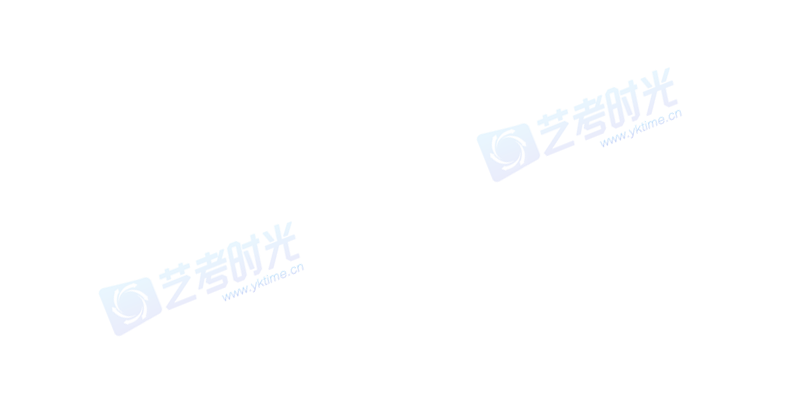 